АРХИТЕКТУРНО-СТРОИТЕЛЬНЫЙ ИНСТИТУТПроект жилого дома средней этажностиКафедра: «Архитектура»
Исполнитель: Новоселова  Анастасия  Олеговна, ст. гр. АС-331Научный руководитель: доцент кафедры ЮУрГУ, Буров Алексей ГеннадьевичГенеральный план участка местности имеет размер 150 х 150 м (22500 м2). На территории базы отдыха расположены шесть жилых зданий, каждое из которых разделено на 3 отдельных номера, что позволяет разместить сразу три семьи в одном здании. Кроме проектируемого здания на участке размещены: существующие здания, проезд с возможностью парковки автомобилей. На территории запроектированы общая прогулочная зона, зона отдыха, цветники. Каждый номер предусмотрен на 1-3 человек, комната спланирована компактно, с учетом всех норм эргономики. Номер представляет собой помещение-студию, разделенную на несколько зон. База отдыха находится в деревне с прекрасным названием «Новосёлово» в московской области.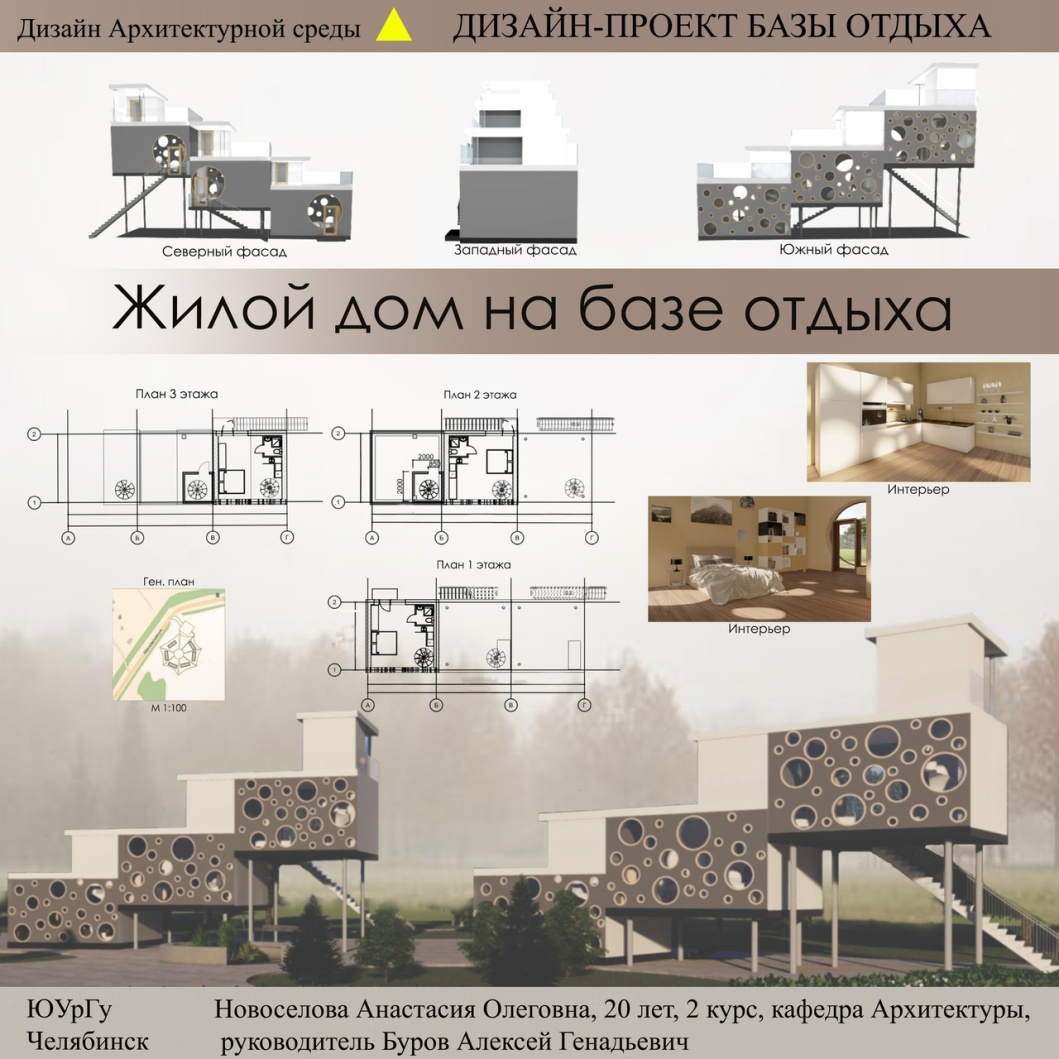 